ПРОЕКТ 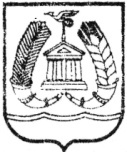 АДМИНИСТРАЦИЯ ГАТЧИНСКОГО МУНИЦИПАЛЬНОГО РАЙОНАЛЕНИНГРАДСКОЙ ОБЛАСТИПОСТАНОВЛЕНИЕОт  ___________									№ ________О признании утратившими силу нормативно-правовых актов об утверждении административных регламентов предоставления муниципальных услуг в сфере распоряжения земельными участками      	В соответствии с Федеральным законом от 27.07.2010 № 210-ФЗ «Об организации предоставления государственных и муниципальных услуг», Федеральным законом от 06.10.2003 № 131-ФЗ «Об общих принципах организации местного самоуправления в Российской Федерации», областным законом Ленинградской области от 22.12.2015  № 137-оз «О перераспределении между органами местного самоуправления  Ленинградской  области и органов государственной власти Ленинградской области отдельных полномочий в области  земельных отношений», областным законом Ленинградской области от 28.12.2015 № 141-оз «О наделении органов местного самоуправления отдельными полномочиями в области земельных отношений, отнесенных к  полномочиям органов государственной власти Ленинградской области»постановлением администрации Гатчинского муниципального района от 03.06.2011 № 2307 «О порядке разработки и утверждения административных регламентов предоставления муниципальных услуг», в целях приведения нормативно-правовых актов администрации Гатчинского муниципального района в соответствие с действующим законодательством, руководствуясь Уставом Гатчинского муниципального района, Уставом МО «Город Гатчина»,     ПОСТАНОВЛЯЕТ:Признать утратившими силу следующие нормативно-правовые акты: 1.1. постановление администрации МО «Город Гатчина» от 03.07.2012 №1063 «Об утверждении административного регламента предоставления Комитетом по управлению имуществом МО «Город Гатчина» муниципальной услуги по формированию земельных участков под многоквартирными жилыми домами, расположенными на территории МО «Город Гатчина»; 1.2. постановление администрации Гатчинского муниципального района от 25.11.2015 №4030 «Об утверждении административного регламента по предоставлению администрацией Гатчинского муниципального района Ленинградской области муниципальной услуги «Установление сервитута в отношении земельных участков, государственная собственность на которые не разграничена»; 1.3.   постановление администрации Гатчинского муниципального района от 09.10.2015 №3510 «Об утверждении административного регламента по предоставлению администрацией Гатчинского муниципального района Ленинградской области муниципальной услуги «Предоставление земельных участков, государственная собственность на которые не разграничена, на территории МО «Город Гатчина» в собственность (за плату/бесплатно), аренду, безвозмездное пользование, постоянное (бессрочное) пользование, без проведения торгов»;1.4.  постановление администрации Гатчинского муниципального района от 14.12.2011 №5428 «Об утверждении административного регламента по предоставлению муниципальной услуги «О бесплатном предоставлении в собственность граждан земельных участков для индивидуального жилищного строительства на территории Гатчинского района Ленинградской области»; 1.5.  постановление администрации Гатчинского муниципального района от 24.05.2012 №2052 «О внесении изменений в Приложение к постановлению администрации Гатчинского муниципального района от 14.12.2011 года №5428 «Об утверждении административного регламента по предоставлению муниципальной услуги «О бесплатном предоставлении в собственность граждан земельных участков для индивидуального жилищного строительства на территории Гатчинского района Ленинградской области».       2. Опубликовать настоящее постановление в газете «Гатчинская правда» и на официальном сайте администрации Гатчинского муниципального района  в сети «Интернет».3. Настоящее постановление вступает в силу со дня его официального опубликования.4. Контроль исполнения настоящего постановления возложить на председателя Комитета по управлению имуществом Гатчинского муниципального района Аввакумова А.Н. Глава администрацииГатчинского муниципального района				Е.В.ЛюбушкинаАввакумов А.Н. 